Художественно- эстетическая деятельность. ЛепкаТема: «Огурчики и морковки»Уважаемые родители, сегодня мы предлагаем Вам заняться совместным с детьми творчеством, а именно лепкой. Мы продолжаем знакомство с овощами.Предлагаем вам взять игрушки - куклу и зайчика, вместе с ребенком рассмотреть их (обсудить сходства и различия), объяснить ребенку, что зайчик любит морковку, а кукла любит огурчик.Скажите, что игрушки очень любят овощи и просят слепить для них и их друзей морковки и огурчики, покажите ребенку картинку, уточните форму и цвет данных овощей: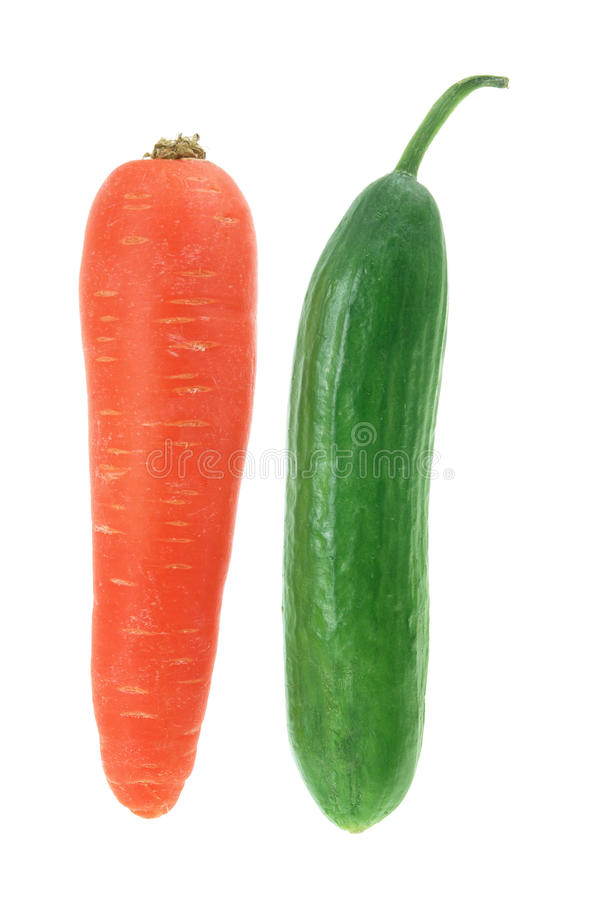 -Какого цвета огурчик? А морковка?- Из какого пластилина нужно слепить огурчик / морковку?Перед тем, как начать лепить, предложите малышу размять пальчики пальчиковой гимнастикой: Мы капусту рубим, рубим, (движения прямыми ладонями вверх-вниз)Мы морковку трём, трём,(потереть кулак одной руки о кулак другой)Мы капусту солим, солим,(пальцы сложить в щепотку, солим)Мы капусту жмём, жмём,(сжимать и разжимать кулаки)А потом и в рот кладем. Ам!(сложенные щепоткой пальцы правой и левой руки поочередно подносим ко рту)Расскажите, что сначала нужно взять небольшой кусочек пластилина и погреть его между ладошками (чтобы он стал мягкий):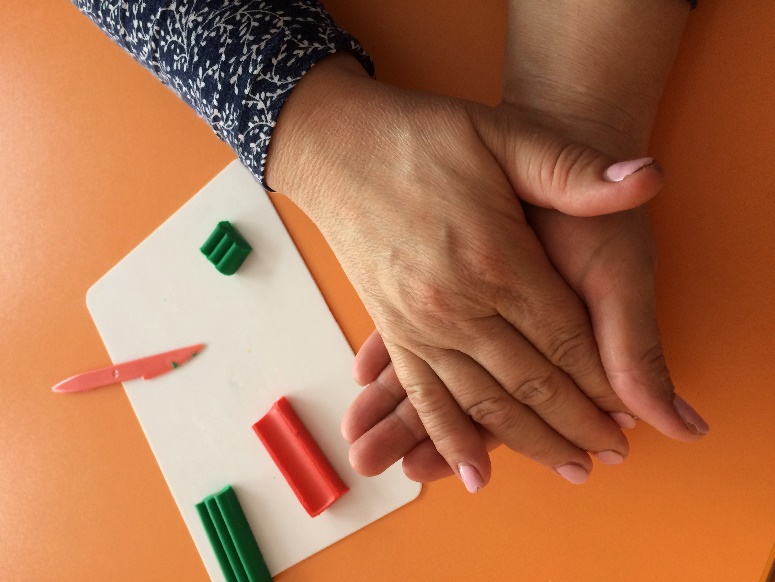 Далее расскажите, как нужно раскатать пластилин, чтобы получился столбик (нужно положить пластилин на одну ладошку, накрыть его второй ладошкой и прямыми движениями вперед-назад раскатать):
        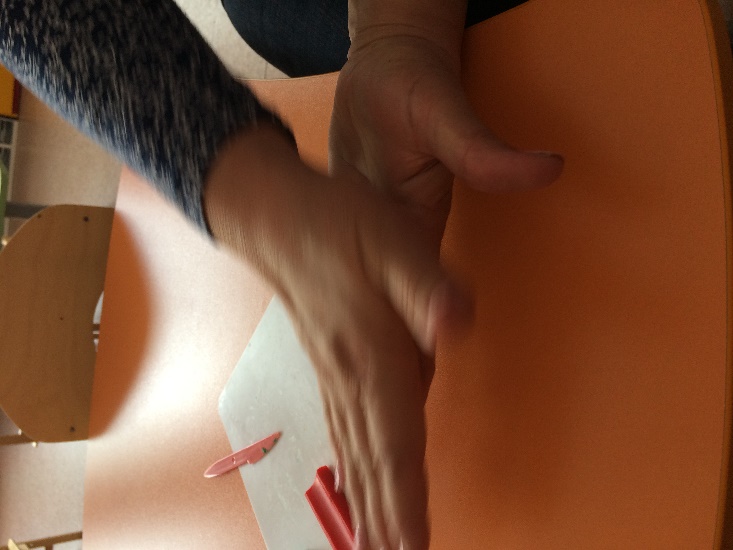 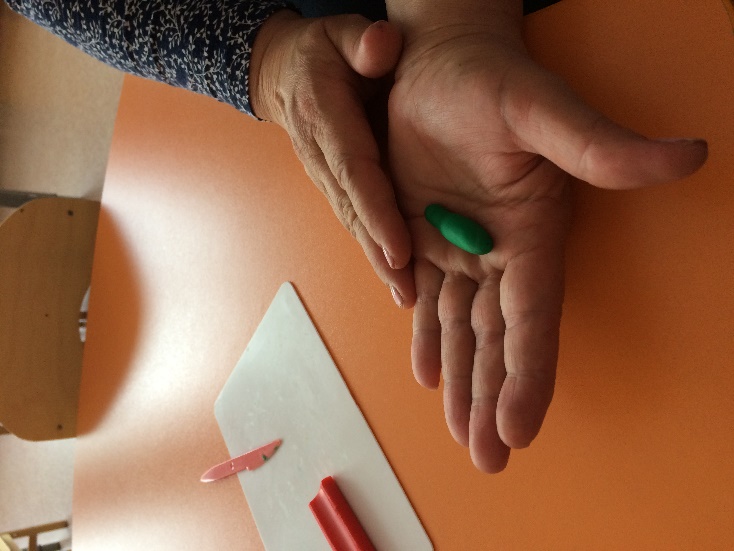  После того, как пластилин принял нужную форму, предложите малышу положить каждый овощ на свою тарелочку соответствующего цвета: морковка - на оранжевую, огурец – на зеленую. 
        
Тарелочка с огурчиками - кукле, а с морковками - зайчику.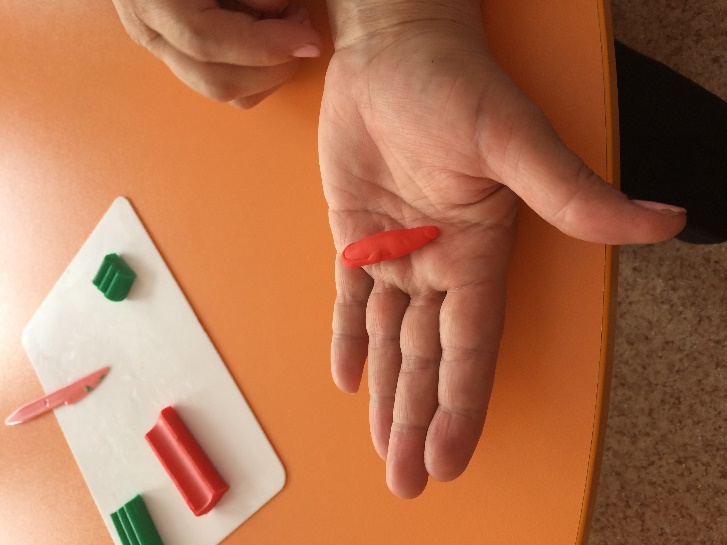 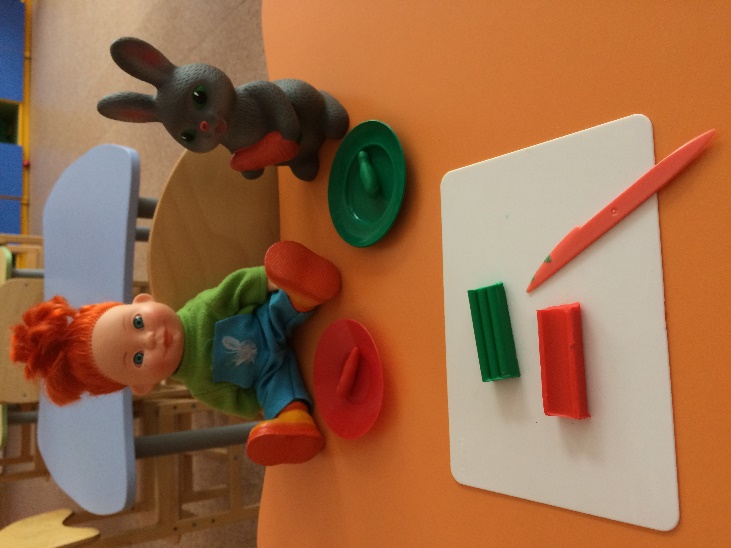 Побеседуйте с ребенком:
-Чем ты угостил куклу? Что ты дал зайчику? Какого цвета огурчик? Ты дал много огурчиков кукле? У зайчика много морковок?

 Завершите занятие благодарностью от лица куклы и зайчика, и, конечно, вашей похвалой.
